PBC Transitional House 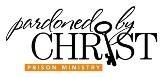 5912 Deblyn AveRaleigh, NC 27612 Contact: Marvin Hill                          919-243-3911     098hill@gmail.com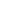 APPLICATION Name____________________________________________ Nick-name _________                  Last                                    first               middle DOC or Jail #__________________________ Mailing Box or Location ____________ Address______________________________________________________________ Social Security #_____-____-______ Driver's License # ________________State____ Expected date of release: ______________________ Case Manager: ___________________________________________ Will you have probation or parole upon release? ____________________  If so, describe: __________________________________________________________ Do you have any other charges pending in this State or elsewhere? (Please describe) __________________________________________________________________________________________________________________________________________ List any restitution, court costs, childcare or any other financial obligations you have upon release? _____________________________________________________________________ __________________________________________________________________________________________________________________________________________ Is your driver’s license current? _______ Do you have fines to pay? _______Describe fines or license limitations: _____________________________________________________________________ __________________________________________________________________________________________________________________________________________ What other ID do you have? _____________________________________________________________________ Date of birth ________________ Place of Birth_______________________________ Where did you grow up?  City:_ _______________________State: _____________ Height____________ Weight__________________  Are you a Veteran? Yes or No   Which service? _______________ Type of discharge?   ____________________________________________________ APPLICATIONAre you Married (  ) Divorced (  ) Separated (  ) Widowed (  ) Never married (   ) Dependents: Name:  ____________________________________  Age: ______ Name:  ____________________________________  Age: ______ Name: _____________________________________ Age ______ Name: _____________________________________ Age: ______ __________________________________________________________________________________________________________________________________________ What is the custodial status of any children? ___________________________________ What is your plan for parental involvement? _____________________________________________________________________ __________________________________________________________________________________________________________________________________________NEXT OF KIN: Name: ________________________________________ Address: ______________________________________ ______________________________________________ Phone: (        ) _____________________Relationship: ____________________________ Do you have family you can live with upon release? _____________If so, please list Name: ____________________________________________________________ Address: __________________________________________________________ Phone: (        ) ____________________ BACKGROUND: Give a brief outline of your past (when you first got into trouble, age at the time, family background, record of arrests, offenses, convictions, time served and where, particular circumstances of latest incarceration): We ask this to know how to best help you. _____________________________________________________________________ __________________________________________________________________________________________________________________________________________ _____________________________________________________________________ Have you been a substance abuser? ______  If so, describe substance and for how long:    ___________________________________________________________ APPLICATIONDo you plan on coming immediately to Pardoned By Christ’s Transitional House? Yes ___or No___  If not, please describe your plans: __________________________________________________________________________________________________________________________________________ _____________________________________________________________________ RELIGIOUS HISTORY: What kind of religious training, church background, etc. do you have? What about your parents/family? ________________________________________________________________________________________________________________________________________________ ________________________________________________________________________ ________________________________________________________________________________________________________________________________________________ ________________________________________________________________________ Religious or denominational preference: ______________________________________ Are you a Christian?  Yes ___ or No ___When did you become a Christian? ___________ Describe how you became a Christian: _______________________________________________________________________ _______________________________________________________________________ _______________________________________________________________________ What did you do?_________________________________________________________ ________________________________________________________________________ 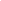 Who taught you? ________________________________________________________ Their address and phone number, if known Address: ___________________________________ Phone: _____________________________________ WORK HISTORY AND SKILLS:  What have been your jobs in prison/jail? _______________________________________________________________________ _______________________________________________________________________ Have you had any vocational training? _______________________________________________________________________ _______________________________________________________________________ _______________________________________________________________________ Work experience: (list employer's name, type of work and time you were there. ________________________________________________________________________ ________________________________________________________________________________________________________________________________________________ ________________________________________________________________________________________________________________________________________________ APPLICATIONOther skills? _____________________________________________________________ What would be your 3 top choices for employment? 1. ____________________________________________________________________ 2. ___________________________________________________________________     3. ____________________________________________________________________ Is there any reason you could not or would not seek employment? _______________________________________________________________________ What grade of education have you completed? __________________ What diplomas or certificates do you have? _________________________________ MEDICAL INFORMATION Please list any physical impairments or limitations you have: ________________________________________________________________________________________________________________________________________________________________________________________________________________________ Please list medications or prescription drugs that you are currently taking: ________________________________________________________________________________________________________________________________________________________________________________________________________________________________________________________________________________________________________________________________Do you require any medical, dental or eye care? ________________________________     REFERENCES  Give at least two personal references. List their address and phone, if known: Name: _______________________________        Address: _____________________________        Phone: ______________________________ Name: ______________________________        
Address: ____________________________        Phone: ______________________________ APPLICATIONIs there a work supervisor or previous employer that would give you a reference? Name: ______________________________        Address: ____________________________        Phone: ______________________________  Programs during incarceration:What programs have you participated in while incarcerated (chapel, AA, NA, Kairos, etc.) Describe your involvement: ________________________________________________________________________ ________________________________________________________________________ Free world volunteers that would give you a reference? _______________________________________________________________________ Your Chaplain(s) name_________________________________________ How did you learn of PBC Transitional House?  ________________________________________________________________________ ________________________________________________________________________________________________________________________________________________ Why do you want to be accepted into this program?_____________________________ ________________________________________________________________________________________________________________________________________________________________________________________________________________________________________________________________________________________________________________________________________________________________________________________________________________________________________________Explain what you hope to get out of it? ________________________________________________________________________ ________________________________________________________________________ ________________________________________________________________________ ________________________________________________________________________________________________________________________________________________ ________________________________________________________________________           ________________________________________________________________________APPLICATIONWhat will be your immediate needs upon release?            ________________________________________________________________________ ________________________________________________________________________ ________________________________________________________________________                                                       ________________________________________________________________________ ________________________________________________________________________           ________________________________________________________________________  What are your long term goals?        ________________________________________________________________________       ________________________________________________________________________       ________________________________________________________________________       ________________________________________________________________________       ________________________________________________________________________ How much money will you have upon release? _________________________ Will your family assist you?________ In what way?________________________________________________________________________ ________________________________________________________________________________________________________________________________________________ I have the following questions about PBC Transitional House:         ________________________________________________________________________       ________________________________________________________________________       ________________________________________________________________________       ________________________________________________________________________       ________________________________________________________________________        ________________________________________________________________________       ________________________________________________________________________       ________________________________________________________________________       ________________________________________________________________________       ________________________________________________________________________ APPLICATION  PLEASE READ THE FOLLOWING STATEMENT CAREFULLY BEFORE SIGNING BELOW: "I understand PBC Transitional House is designed to teach me the Word of God and assist me in becoming a productive Christian in a local congregation and community. I understand there is a schedule of spiritual instructions and rules for living in the House. I agree to submit and abide by the rules and regulations which I have read and understand. I am committed to living the Christian life and being a good example for others to follow. I am voluntarily seeking placement at PBC Transitional House.  I understand that depending on the checking of references and permission of the probation and parole office, I may have to resort to another placement plan. I will fully cooperate with all authorities and abide by the decisions of the directors of PBC Transitional House. This being understood, I will prepare a future placement plan in the event I do not receive acceptance to PBC Transitional House.  I hereby agree to indemnify and hold PBC Transitional House, its property, its individual members and their property free and harmless from any liability for injury to or death of any person, including myself and any visitor of mine, or for damage to or loss of property arising out of or attributed to directly or indirectly, to my stay at PBC Transitional House, including but not limited to, the use and occupancy of any of its facilities." Name: ________________________________________________________________  Signature_____________________________   Date _________________ FUTURE PLACEMENT PLAN In the event you should come to PBC Transitional House and be unable to continue in the program, an approved "future placement" plan must be submitted for verification. Any application without a verified plan is considered "incomplete". Address where you would reside: ________________________________________________________________________________________________________________________________________________ Contact person: _________________________Phone number: __________________ Prospective employer: ____________________________________________________ Address: ________________________________________________________________ Church you would attend: ______________________________________________________________________ If you could NOT attend PBC Transitional House, what would be your plan for growing and developing yourself spiritually wherever you go? ________________________________________________________________________________________________________________________________________________ APPLICATIONPERMISSION FOR BACKGROUND CHECK  This will serve as my authority to release to PBC Transitional House reports and information concerning any and all of my arrests, offenses, convictions and other criminal information contained in my records. My date of birth is __________________________________________ My social security number____________________________________ My driver’s license number is ______________________State_______ Legal name: ______________________________________________ Signature: ___________________________________________________ MINISTRY 	PBC Transitional House 5912 Deblyn AveRaleigh, NC 27612 Contact: Marvin Hill                           919-243-3911098hill@gmail.com   PRISON MINISTRY PARDONED BY CHRIST HOUSE RULES “As much as depends on you, live peaceable with all men.” Romans 12:18 There will be no use or possession of mind-altering substances, legal or illegal nor possession of drug paraphernalia. Possession of over the counter medication must be approved by staff. Violation of this rule will result in immediate dismissal by staff. We will administer breathalyzer and or drug screens at any time. Pardoned by Christ is a SMOKE FREE, DRUG FREE & ALCOHOL FREE environment. In order to ensure a drug-free environment, personal possessions may be inspected at anytime. No gambling is allowed. No stealing will be tolerated. There will be no smoking or use of tobacco products while at Pardoned by Christ, except in the designated area. Any lending or borrowing of items is discouraged and must be approved by staff in writing. No viewing pornography of any kind. All grounds and facilities are to be kept clean. You will be expected to pay for any item that is damaged or destroyed. Cleanliness and orderliness of yourself and your possessions are your personal responsibility. Periodic inspections are conducted. Appropriate dress is to be worn at all times. You may not be absent from a meeting or work assignment, unless you are excused in advance. Lights should be out by 11:00 PM. Quiet will be observed until 6:00 AM. Conversations, actions, attitudes, and language will be free from anything that would displease Christ and negatively influence others. Profanity will not be tolerated. No firearms or other weapons will be brought to Pardoned by Christ. No pocket knifes are allowed. Residents are required to wash their bed linens and personal clothing at least once a week. Use of the telephone will be held to a minimum. All resident are required to do his share of kitchen, household, and yard duties. Any mess you make, you clean up promptly. All visitors must be approved by the staff. Basically, staff should know where you are, who you are with, what you are doing and when you will be back. There is a 11:00 pm curfew for all residents, the only exceptions are those on an approved pass or those with a verified work schedule. Never try to get two answers from those in authority. If something seems unfair, submit it in writing with your name signed on it. Pardoned by Christ is not responsible for any illness, disease, or treatment you may need, though we will try to provide guidance. 


PARDONED BY CHRIST HOUSE RULES – page 2
You will meet once a week with staff to discuss how things are going and to review your goals and budget. Our program is geared for a six month stay, though we work with each individual. You cannot bring any items into Pardoned by Christ house without authorization from staff. You are required to seek and maintain gainful employment. You are required to be active in church and Bible study. You are expected to follow all rules of the PBC Transition House as well as all local, city, state & federal laws. There may be other items that need to be discussed or other rules that need to be established based on your individual needs or situations that arise in the house. We are available at most times for prayer, advice, or to discuss any problems. Let us work together in a spirit of Christian love. Please sign and date this form and return it to us. If you have any questions, feel free to write us and ask. If you cannot abide by these rules, you will be directed to leave. I understand that Pardoned by Christ and its authorized representatives reserve the right to ask or direct me to leave for any reason. I understand that the program fee is $500.00 a month & that I must attend/be active in all house activities.Print Name: _________________________   Signature: ______________________   Date: _________  Staff Witness:Name: ________________________  Signature: ____________________________  Date: ___________  Drug Test Results:Date: __________ Time: __________  Positive for drugs: _______   Negative for drugs: _______Remarks: __________________________________________________________________________________________________________________________________________________________________________Drug test given & monitored by:  _____________________________PBC Transitional House 